Opis przedmiotu zamówieniaDla realizacji zamówienia nr WIZ.271.2.34.2022 pn.: „Wykonanie remontu daszku nad parterowym pomieszczeniem gospodarczym   budynku Specjalnego Ośrodka Szkolno Wychowawczego przy ul. Piastowskiej 55  w Świnoujściu”.Kody CPV   45261900-3Zakres rzeczowy obejmujący zamówienie:- rozebranie starych obróbek blacharskich ogniomuru,- rozebranie pasa nadrynnowego wraz z rynnami, hakami, blacharką,- rozebranie obróbki blacharskiej na całej długości styku daszku z budynkiem wysokim,- rozebranie rury spustowej,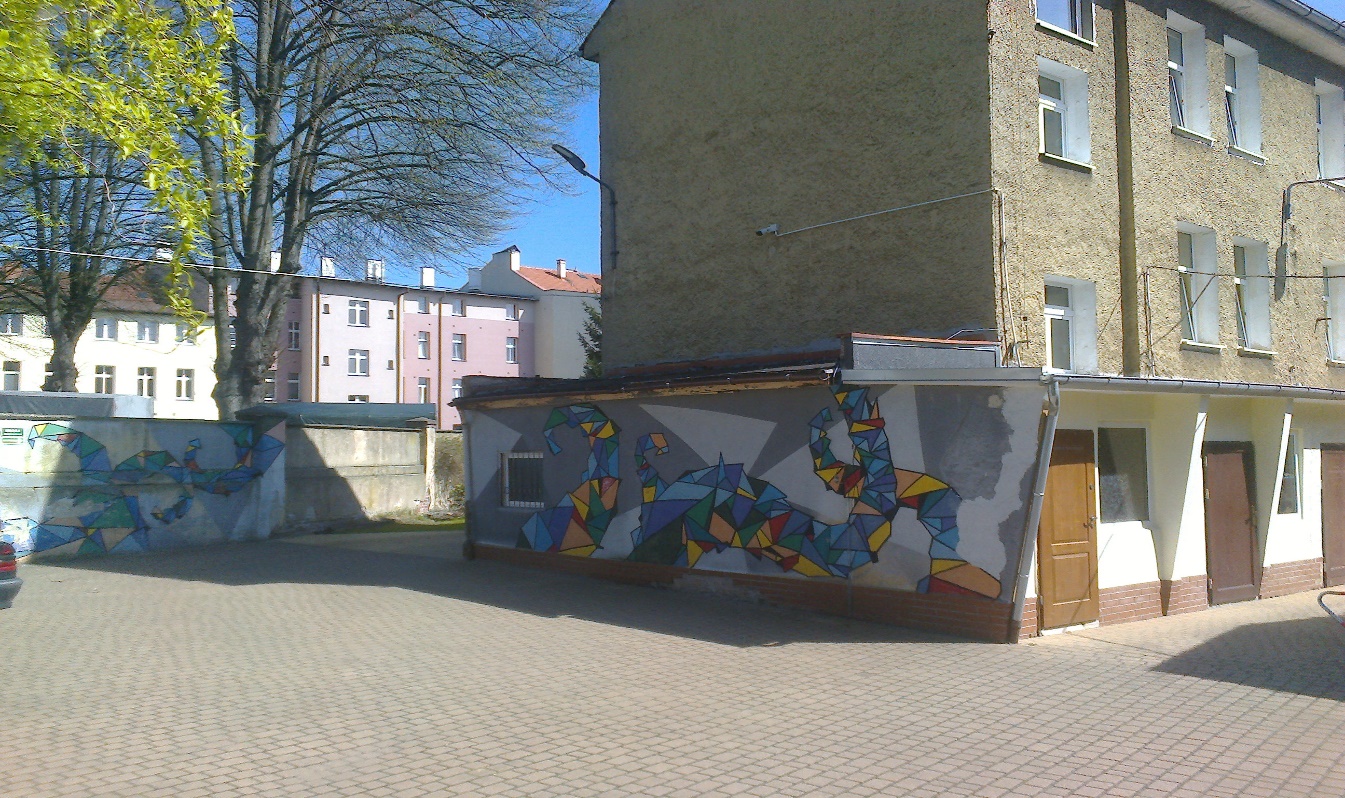 Fot. 1. Widok daszku do remontu.- naprawa ogniomuru  - nowa wyprawa tynkarska, nowe obróbki blacharskie z blachy   ocynkowanej lub powlekanej,- położenie nowego pasa nadrynnowego z blachy ocynkowanej  lub powlekanej wraz z    hakami rynnowymi i  rynnami  z zachowaniem istniejących średnic (80),- położenie nowej warstwy papy termozgrzewalnej wierzchniego krycia po wcześniejszym   przygotowaniu starej nawierzchni (usunięcie uszkodzeń, wyrównanie powierzchni z   zachowaniem spadku) pow. około 15 m2,- naprawa drewnianej podbitki pasa nadrynnowego (wymiana desek z ich impregnacją lakiero    bejcą w kolorze brązowym dwukrotnie), - założenie nowej rury spustowej z blachy powlekanej w kolorze brązowym z  podłączeniem   do istniejącego odpływu.- wywiezienie materiałów rozbiórkowych na składowisko odpadów.- sprzątanie po robotach budowlanych.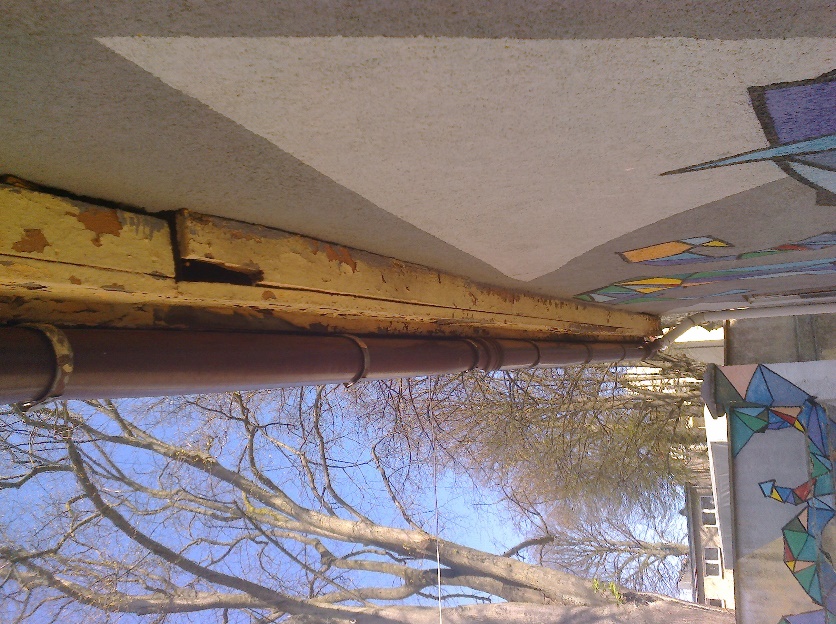 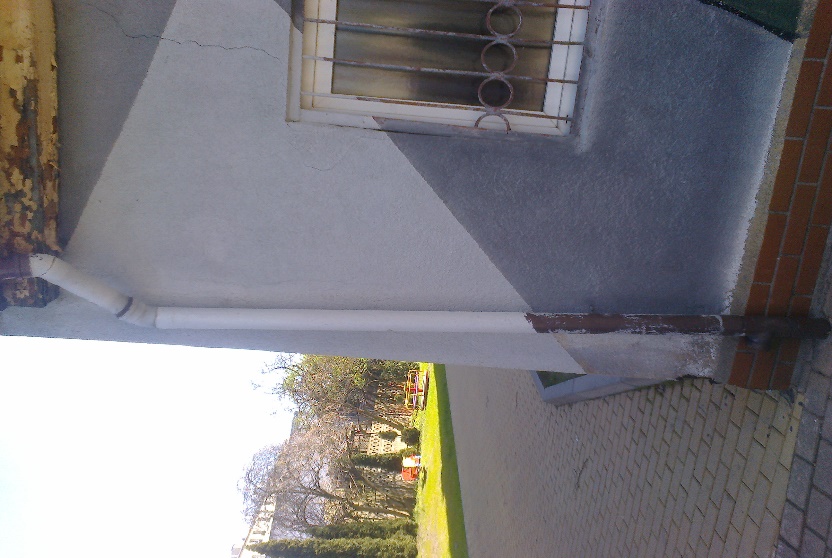 Wszystkie materiały zastosowane przez wykonawcę muszą posiadać niezbędne, wymagane przez prawo deklaracje zgodności i jakości z europejskimi normami dotyczącymi określonej grupy produktów.